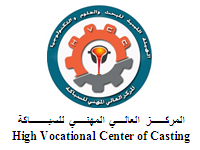 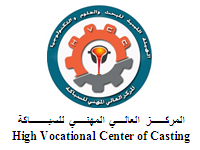 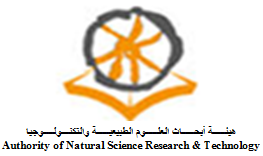 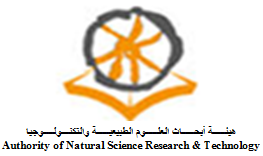 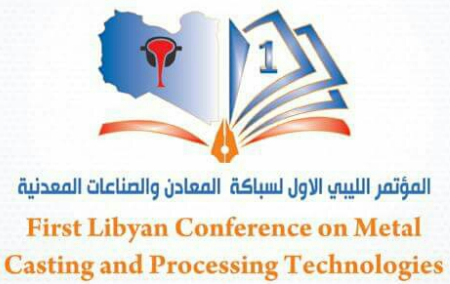 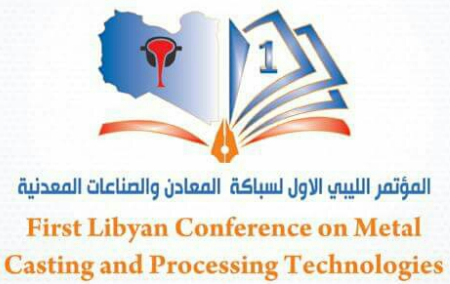 ـــــــــــــــــــــــــــــــــــــــــــــــــــــــــــــــــــــــــــــــــــــــــــــــــــــــــــــــــــــــــــــــــــــــــــــــــــــــــــــــــــــــــــــــــــــــــــــــــــــــــــــــــــــــــــــــــــــــــــــنموذج(1):  استمارة طلب المشاركة بالمؤتمر                    ثالثاً: خاص برأي اللجنة العلمية بالمؤتمربعد الاطلاع على عنوان البحث والملخص والاسلوب العلمي الذي نهجه الباحث في انجاز بحثه، نقترح الاتي: يقبل مشروع الورقة البحثيةلا يقبلويصنف مشروع الورقة البحثية ضمن المحور:سباكة المعادن      Metal Casting                                           تشكيل المعادن     Metal Forming    المعالجة الحرارية للمعادن    of Metals Heat Treatment               هندسة السطوح     Surface Engineering اختيار المواد    Material Selection                                          تحليل لانهيار    Failure Analysisإدارة الجودة الشاملة في الصناعات المعدنية      Total Quality Management in Metal Forming التقنية الحديثة في تطوير الصناعات المعدنية        Advanced Technology in Metal Forming انتقال الحرارة في المعادن     in Metals Heat Transfer                  علم تعدين المساحيق     Powder Metallurgyالنمذجة والمحاكاة       Modeling and Simulation                                                                                     المعادن والسبائك الغير حديدية      Non-Ferrous Metals and Alloysالمرفقــــــــــات:السيرة الذاتية للعضو/ الاعضاء المشاركين.ملاحظــــــــــــــــة:ترسل استمارة المشاركة مع المرفقات على البريد الإلكتروني للجنة العلمية بالمؤتمر   scientific_committee@hvcc.ly  ، مع احالة صورة الى البريد الالكتروني:   m.mokharm@hvcc.ly اولاً: معلومات عن العضو المشارك أو المفوض من قبل المشاركيناولاً: معلومات عن العضو المشارك أو المفوض من قبل المشاركينالاسم ر باعي باللغة العربية:الاسم رباعي باللغة الإنجليزية:مكان العمل:المؤهل العلمي:رقم الهاتف:البريد الالكتروني:ثانياً: معلومات عن البحثثانياً: معلومات عن البحثعنوان البحث  "Title"عنوان البحث  "Title"ملخص البحث Abstract" "ملخص البحث Abstract" "تصنيف البحث المقدم ضمن أي محور من محاور المؤتمرتصنيف البحث المقدم ضمن أي محور من محاور المؤتمراسم  المحكم:الدرجة العلمية:التاريخ:/    /2017م